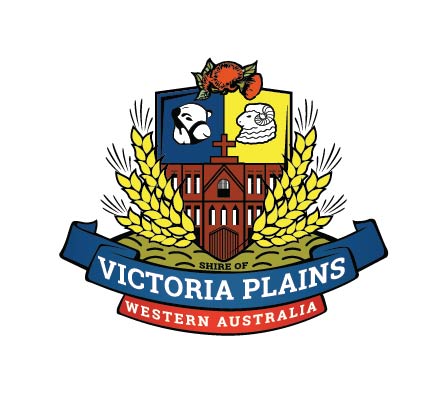 28 Cavell StreetPO Box 21 CALINGIRI  WA  6569Telephone:  08 9628 7004Facsimile:  08 9628 7008Email:  reception@victoriaplains.wa.gov.auWebsite:  www.victoriaplains.wa.gov.auShire of Victoria Plains2023/ 2024 Community Budget Submission FormProject DetailsApplicant Community Group            Contact Name           Contact Phone            Contact Email        Submission Title     Amount Requested       Total Project Cost	SUBMISSIONS CLOSE:4.00pm Wednesday 6th of December 2023 Tax InformationEligibility CriteriaIs your organisation Not-for-Profit?			YesPlease attach a copy of your Certificate of Incorporation.	No			Project/ Submission DescriptionProvide a detailed description of your project/ submission.Provide details of who will benefit from your budget submission.Are you working with any other local community groups, businesses or service providers in regard to this submission?  If Yes, please provide details.Proposed BudgetPlease attach documents to support your request (ie. Quote for service, brochures stipulating cost of materials/ items, etc).AuthorisationThe authorised person signing this application should be an executive member (ie. President, Vice President, Secretary or Treasurer.ChecklistQuotes from suppliers (if applicable).Copy of your Certificate of Incorporation (if applicable).Copy of current statement of financial position.Details of other funding (ie. Sponsorship, donations, etc).Documents to support your request (ie. Quote for service, brochures stipulating cost of materials/ items, etc).Office Use OnlyOffice Use OnlyOffice Use OnlyApproved$OR              % up to $Do you or your organisation have an ABN?YesNoABN NumberIs your organisation registered for GST?YesNoGST Registration DateINCOME (inc GST)INCOME (inc GST)Details of funding sourced from other organisations (private business, sponsorship, fundraising, donations, etc.)Details of funding sourced from other organisations (private business, sponsorship, fundraising, donations, etc.)Shire Contribution Request$Community Group Cash Contribution$Community Group In-Kind Contribution (Volunteer support)$Other Funding – Please attach documentation$TOTAL PROJECT INCOME FUNDING$EXPENDITURE (inc GST)EXPENDITURE (inc GST)$$$$$$$$		TOTAL EXPENDITURE$